АДМИНИСТРАЦИЯ  ГАЛИЧСКОГО МУНИЦИПАЛЬНОГО  РАЙОНА КОСТРОМСКОЙ ОБЛАСТИП О С Т А Н О В Л Е Н И Еот   « 03»   апреля   2017 года   № 80г. ГаличО внесении изменений в постановление главы администрацииГаличского муниципального района от 30 октября 2008 года №332 	В связи с реализацией Указа Президента Российской Федерации от 07 мая 2012 года № 597 «О мероприятиях по реализации государственной социальной политики», на основании распоряжения администрации Галичского муниципального района от 27 февраля 2013 года № 37-р «Об утверждении плана мероприятий («дорожной карты») «Изменения в отраслях социальной сферы, направленных на повышение эффективности сферы культуры»П О С Т А Н О В Л Я Ю:Внести в постановление главы администрации Галичского муниципального района от 30 октября 2008 года №332 «Об оплате труда работников муниципальных учреждений культуры, их филиалов и муниципальных образовательных учреждений дополнительного образования детей Галичского муниципального района» (в редакции постановления главы администрации  муниципального района  от 27 февраля 2015 года №58) следующие изменения:В Приложении пункт 4  раздела «Выплаты стимулирующего характера работникам муниципального казенного учреждения культуры «Межпоселенческая библиотека имени Максима Горького» Галичского муниципального района Костромской области» изложить в новой редакции:«Расчеты выплат за интенсивность работы и высокие результаты работы производятся в совокупном размере до 200% от базового должностного оклада, исходя из итогов работы учреждения за квартал, полугодие, 9 месяцев, год на основании следующих критериев:2. Контроль за исполнением настоящего постановления  возложить на  заместителя главы администрации муниципального района по социально-гуманитарному развитию  О. Ю. Поварову. 3. Настоящее постановление  вступает в силу  со дня  его подписания и подлежит официальному опубликованию.Глава муниципального района                                                     А.Н. ПотехинСОГЛАСОВАНО:							Розова С.В. 							Столбунова И.В.							Рогозинникова Т.Н. ГОТОВИЛА:Директор МКУК МБ им. М. Горького 				Новикова И.М.в дело – 2 экз.Поваровой О.Ю. – 1 экз.управление финансов – 1 экз.ОДКМиС – 2 экз.ЦБ МОУи УК – 1 экз. № п.п.Наименование показателяВеличина показателяРазмер выплаты в процентах от базового оклада 1Выполнение плановых количественных показателей работы учреждения, в том числе в целом по системе (рост количества пользователей, посещений, книговыдача, количество массовых мероприятий, посещений массовых мероприятий, клубов по интересам) в сравнении с аналогичным периодом предыдущего годана 10%До 30%2Выполнение плана работы учреждения100%До 45%3Положительные результаты (победы) при участии работников МКУК МБ им. М. Горького в муниципальных конкурсах, мероприятиях за отчетный период Победители и призерыДо 20%4Положительные результаты (победы) при участии работников МКУК МБ им. М. Горького в областных, межрегиональных и всероссийских конкурсах, мероприятиях за отчетный период Победители и призерыДо 40%5Внедрение в практику работы учреждения инновационных форм, услуг, в том числе предоставление государственных и муниципальных услуг в электронном видеДо 20%6Преимущественная работа учреждения с детьми, молодёжью, ветеранами, инвалидами54 % от общего количества пользователейДо 20%7Организация информационной и справочно -библиографической работы, ведение справочного аппарата  в соответствии с требованиями современной каталогизацииДо 30%8За работу по сохранности книжного фонда и качественное комплектованиеДо 45%9За профессионализм  подготовки и проведения социально значимых массовых мероприятий по популяризации литературы среди населения Не менее 2-3 за кварталДо 20%10За своевременное и качественное предоставление отчетности До 20%11Освещение работы библиотек в СМИ, на информационных сайтах и порталах, в социальных сетях.Размещение не менее 4 материалов за квартал До 10%12За проведение ремонтных работ, укрепление материально-технической базы учреждения (с учетом обоснованности, объема выполненных работ, количества привлеченных денежных средств, степени личного участия)До 20%13Участие в издательской деятельности (выпуск библиотечной продукции)До 10%14Рост доходов от платной деятельности учреждения, привлечение внебюджетных средствДо 10%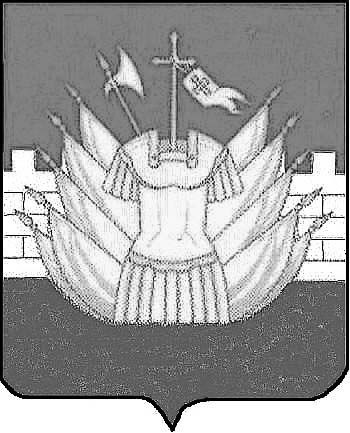 